 What number goes in the box to make the scale balance?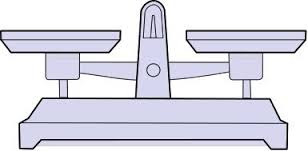 What number goes in the box to make the scale balance?What number goes in the box to make the scale balance?What number goes in the box to make the scale balance?What number goes in the box to make the scale balance?What number goes in the box to make the scale balance?What number goes in the box to make the scale balance?What number goes in the box to make the scale balance?What number goes in the box to make the scale balance?What number goes in the box to make the scale balance?What number goes in the box to make the scale balance?What number goes in the box to make the scale balance?What number goes in the box to make the scale balance?What number goes in the box to make the scale balance?What number goes in the box to make the scale balance?What number goes in the box to make the scale balance?What number goes in the box to make the scale balance?What number goes in the box to make the scale balance?What number goes in the box to make the scale balance?What number goes in the box to make the scale balance?What number goes in the box to make the scale balance?What number goes in the box to make the scale balance?